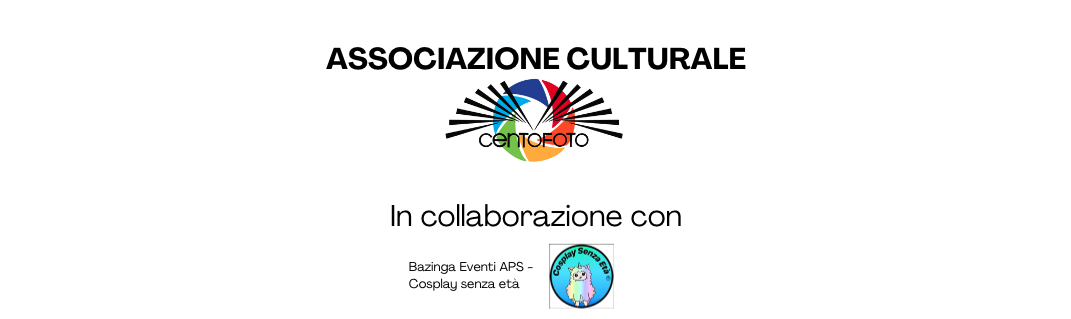 REGOLAMENTOL’Associazione Centofoto in collaborazione con l’Associazione Bazinga Eventi APS. presentano:Contest Fotografico“Cosplay a Villa Elodia 2023”Il Concorso è aperto a tutti i fotografi sia amatori che professionisti, senza limiti di età e nazionalità;Caratteristiche tecniche immagine: Sono ammesse sia fotografie a colori che in Bianco e Nero. Ogni autore potrà inviare un numero massimo di tre immagini digitali o digitalizzate, in formato JPG, con dimensione lato maggiore compresa tra 1024 e i 2000 pixel e una risoluzione di 300 dpi. Le fotografie devono essere scatti fatti nella giornata del 17 settembre 2023 presso la struttura di Villa Elodia di Trevignano del Friuli.I file dovranno essere nominati con caratteri alfanumerici più estensione, così composti: 01Nome-Cognome_TITOLO.jpg (es. Rossi Mario dovrà nominare le foto con questa sequenza 01Mario-Rossi_TITOLO.jpg, 02Mario- Rossi_TITOLO.jpg, 03Mario- Rossi_TITOLO.jpg). I file non conformi alle specifiche non verranno presi in considerazione.L’autore firmatario della scheda di partecipazione è direttamente ed interamente responsabile di quanto in essere sull’immagine.I diritti relativi alle opere restano di proprietà dell’autore, tuttavia l’organizzazione si riserva, in forma non esclusiva, i diritti delle opere pervenute a scopo archivistico, divulgativo, promozionale, didattico e culturale, senza pretendere alcun compenso. Da parte dell’organizzazione sarà garantita la citazione dell’autore o di ogni singola opera pubblicata. Con l’invio delle opere, l’autore autorizza l’associazione organizzatrice al trattamento dei propri dati personali per le finalità strettamente necessarie a rendere possibile l’iscrizione, la partecipazione al concorso e la pubblicazione dei risultati.I dati non saranno divulgati e/trasmessi a terzi, sarà assicurata la piena riservatezza in ottemperanza a quanto previsto dal D.Lgs 196/03.Le immagini dovranno essere spedite via e-mail all'indirizzo di posta centofoto@centofoto.it  entro ore 00.00 del 5 ottobre 2023 e non pubblicate in altri luoghi sino al 15 ottobre data ultima della riunione dei giudicanti.La partecipazione al concorso prevede un’iscrizione di 5,00€. I soci iscritti alle Associazioni Centofoto o Bazinga Eventi potranno iscriversi al costo di 3,00€.Il giudizio della giuria, che si riunirà per decidere i vincitori è insindacabile e la partecipazione al Concorso implica l’accettazione incondizionata di tutte le clausole esplicitate nel presente regolamento;I partecipanti concedono il diritto all’Associazione Centofoto di inserire le foto online sulle pagine social (Facebook e Instagram) della stessa;I risultati saranno comunicati tramite posta elettronica e saranno disponibili su internet e sulle pagine social entro il 15 ottobre 2023.La data della premiazione sarà il giorno 15 ottobre 2023 alle ore 17.30, presso il “Centro Giovani Innovation Young – Comune di Monfalcone” Viale S. Marco 70, 34074 Monfalcone (GO).L'Associazione Centofoto in collaborazione con l'Associazione Bazinga Eventi APS. presentano:Il direttivo:L’Associazione Centofoto in collaborazione con l’Associazione Bazinga Eventi APS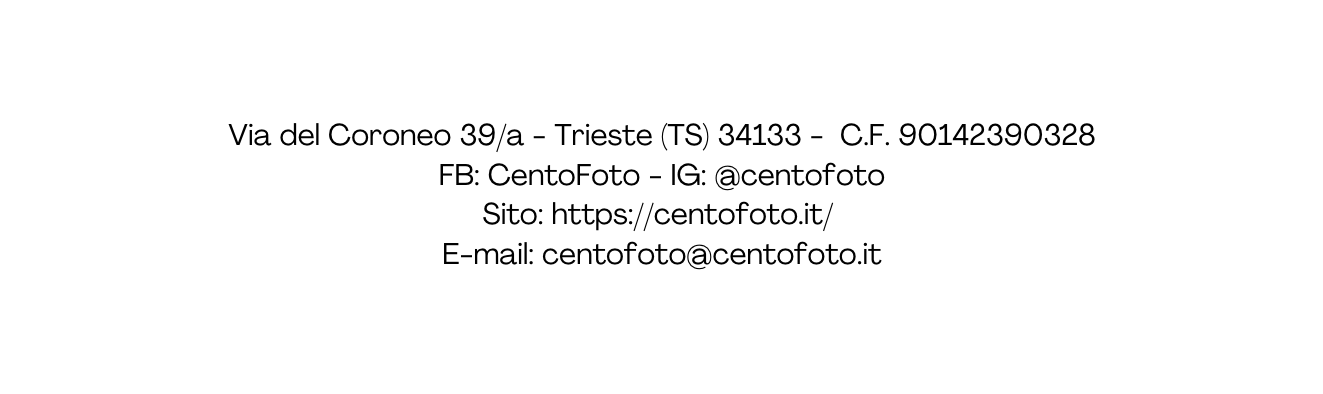 